MENU DU 06/03/2023 AU 10/03/2023LUNDI		MARDI		JEUDI		VENDREDIMarion PACAUD,									Philippe PRAT, 
Gestionnaire										PrincipalHORS D’ŒUVRES AU CHOIXPLATSDESSERTFRUITSEntrée chaudeouBuffet de cruditésChili Con CarneRizLégumes de saison BIOCrousti BIOYaourt BIOouCrème chocolatetCompote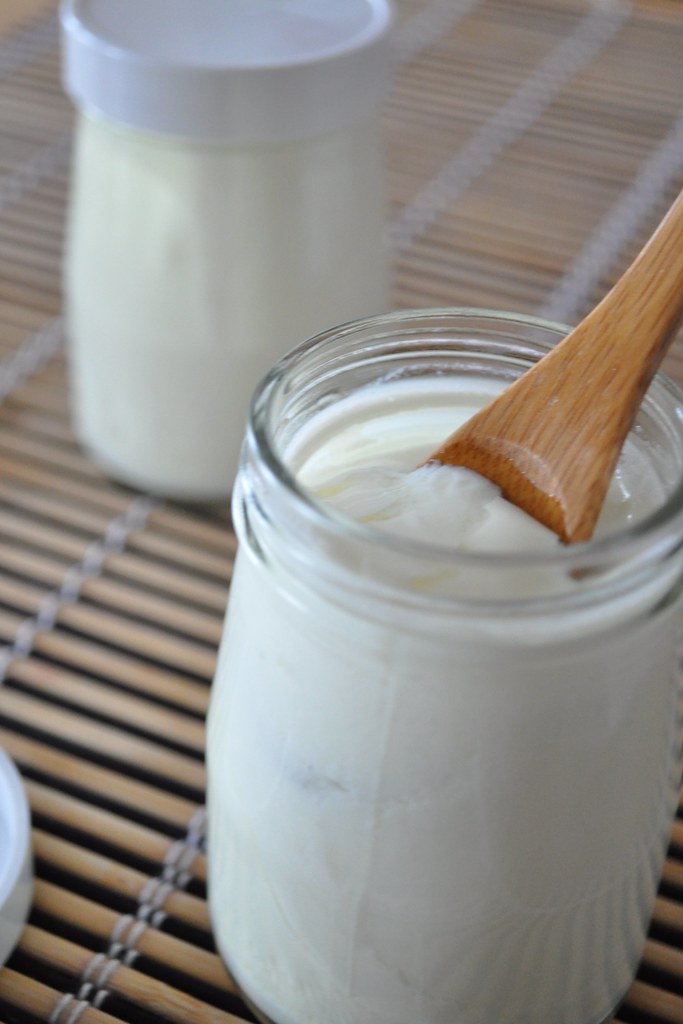 HORS D’ŒUVRES AU CHOIXPLATSDESSERTFRUITSEntrée chaudeouBuffet de cruditésRavioli bœuf Ou Raviolis végéFromage à la coupe AOP 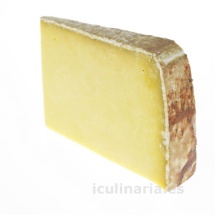 Fruit BIOHORS D’ŒUVRES AU CHOIXHORS D’ŒUVRES AU CHOIXPLATSPLATSDESSERTDESSERTFRUITSFRUITSBuffet de cruditésBuffet de cruditésRôti de porc JGPPotatoesLégumes de saisonRôti de porc JGPPotatoesLégumes de saisonMousse mangueMousse mangueFruit BIOHORS D’ŒUVRES AU CHOIXPLATSDESSERTFRUITSBuffet de cruditésPoisson pané MSCou Poisson fraisChoux fleur béchamelCrème YabonFruit BIO